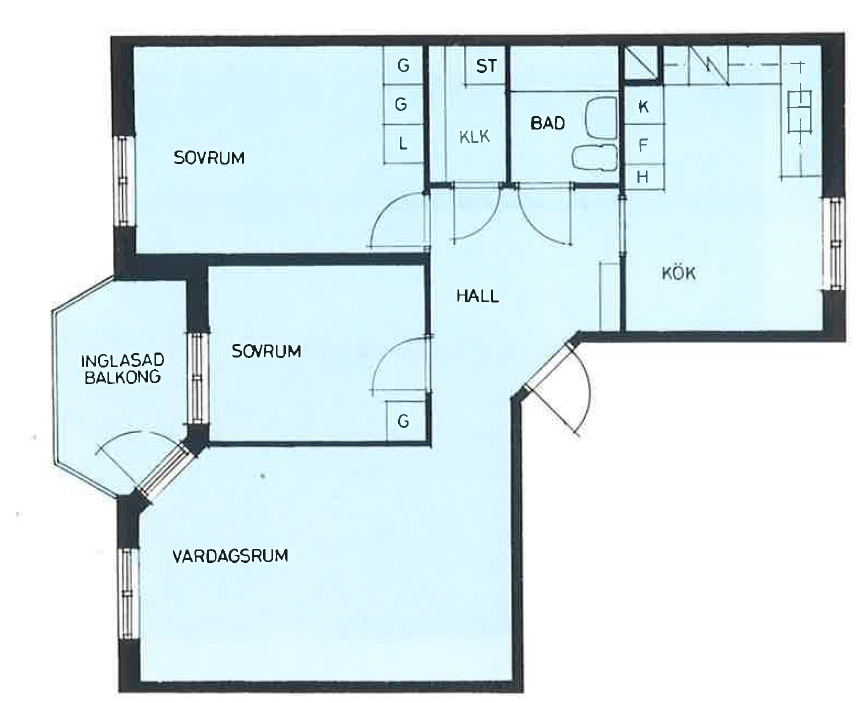    Jullen
      3 r.o.k 
     73,1 kvm
     
